NÁRODNÁ RADA SLOVENSKEJ REPUBLIKY	VIII. volebné obdobieČíslo: CRD-41/2021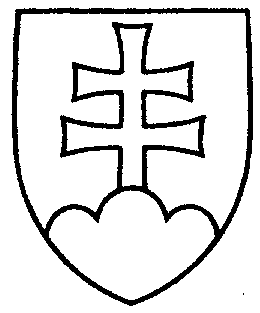 561UZNESENIENÁRODNEJ RADY SLOVENSKEJ REPUBLIKYz 29. januára 2021k návrhu poslancov Národnej rady Slovenskej republiky Romana Foltina, Mariána Viskupiča, Jany Žitňanskej a Vladimíry Marcinkovej na vydanie zákona, ktorým sa mení a dopĺňa zákon č. 340/2012 Z. z. o úhrade za služby verejnosti poskytované Rozhlasom a televíziou Slovenska a o zmene a doplnení niektorých zákonov v znení neskorších predpisov a ktorým sa dopĺňa zákon č. 461/2003 Z. z. o sociálnom poistení v znení neskorších predpisov
(tlač 386) – prvé čítanie	Národná rada Slovenskej republikyr o z h o d l a,  ž eprerokuje uvedený návrh zákona v druhom čítaní;p r i d e ľ u j etento návrh zákona na prerokovanieÚstavnoprávnemu výboru Národnej rady Slovenskej republiky  aVýboru Národnej rady Slovenskej republiky pre kultúru a médiá;u r č u j e ako gestorský Výbor Národnej rady Slovenskej republiky pre kultúru a médiá
 a lehotu na jeho prerokovanie v druhom čítaní vo výbore do 30 dní a v gestorskom výbore do 32 dní odo dňa jeho pridelenia.    Boris  K o l l á r   v. r.    predsedaNárodnej rady Slovenskej republikyOverovatelia:Petra  H a j š e l o v á   v. r. Jana  V a ľ o v á   v. r.